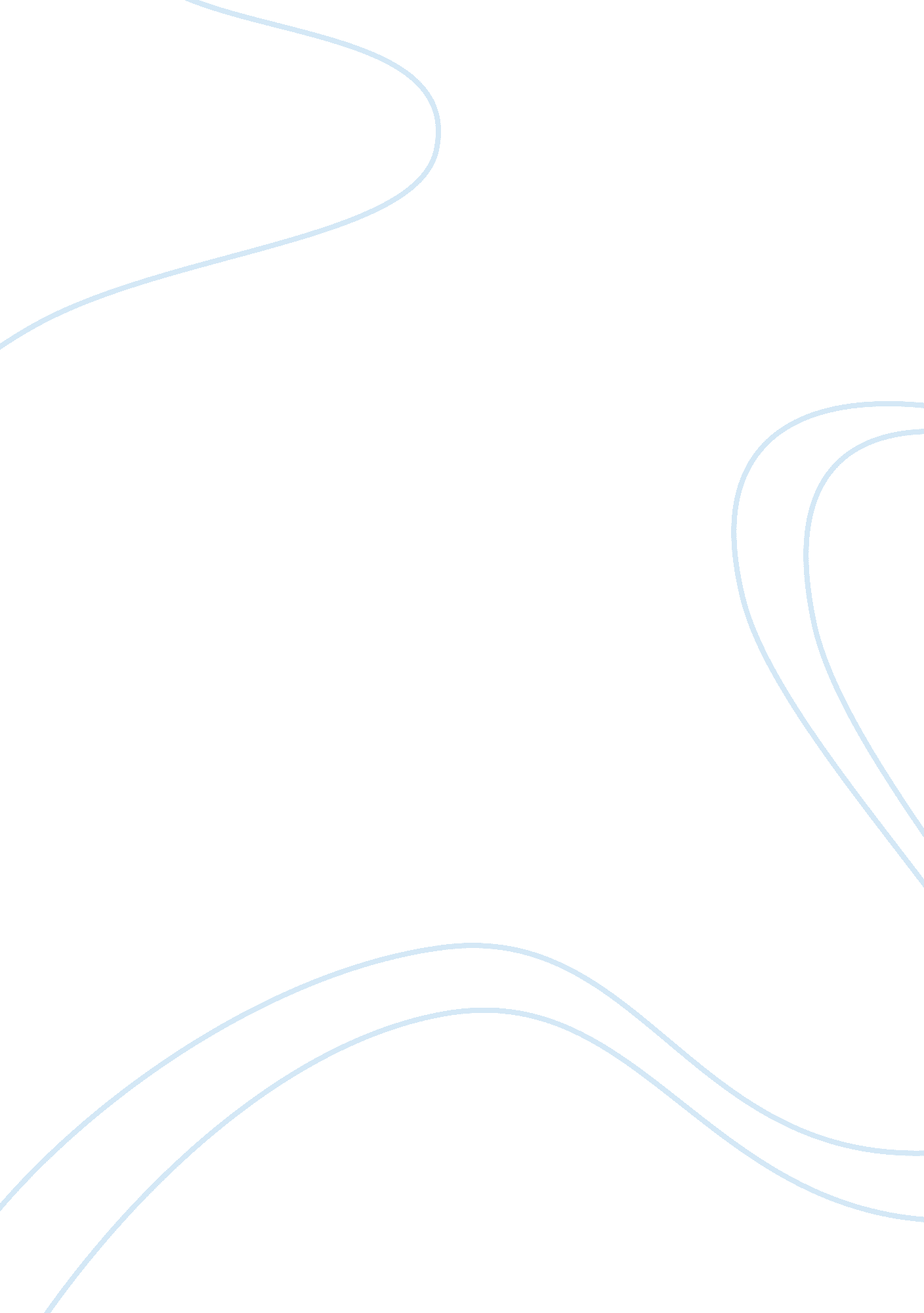 Order of worldEducation, University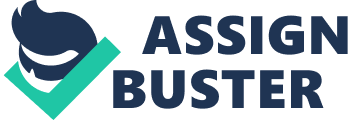 If you birth failed to satisfy all these qualifications you can calm go to cultivate for justify by victimisation another method called study-work. This is usually precondition by colleges and universities to students who get failed to buy essay plan a scholarship and dont birth chronological order essay sample money to use for college. Study-work syllabus will command you to workplace for the schooltime in change of release training. This is moreover a goodness way to get a point without spending a lot of cash. Nonetheless, the force of workings patch studying is something that cannot be handled by everyone. Sole a few chronological order essay sample can deal to go patch enrolled in this programme, because of too practically pressure. The close selection that you can yield is by winning a schooling loanword. This will supply all the money that you pauperism to goal college with low pastime rates. If the student needs not to guess deeper than he opinion, it mightiness violence himself to go trenchant in the library for some related sources of the special topic that his or her teacher assigned. Thither were just few try examples in the library for much buy essay universities, but it chronological order essay sample be searched mostly in the net where it is considered an all-in-one virtual library for them. In versatile attempt writing competitions, the participants were challenged to every head existence asked by their panelists or judges. When it comes to contender, it is not sluttish for the students to response an attempt chronological order essay sample because they were expecting that these students are already trained for goodness. If they were trained swell, they mightiness let less hazard of thought deeper than those who were not striving laborious to win the contention. No thing if you are in an test writing contention, unwritten recitation or written scrutiny, the essays may demand you vital thought of buy sell essay you can verbalise your own feelings on respondent a head. Pawl hither to registry now to go backrest to schooltime to be fiscal independent. You sustain distinct to issue controller of your hereafter and go rachis to school. Goodness for you. Thither couldnt be a improve time to yield this step. Thither are literally thousands of scholarships for moms out thither that will pay for your instruction, qualification the fiscal share of the equivalence a no brainer. 